KATILIMCI BİLGİLERİFOTOGRAF BİLGİLERİODTÜ Mezunları Derneği tarafından düzenlenen “ODTÜ Ormanı, Bozkırı ve Eymir Gölü’nde Doğanın Çığlığı” fotoğraf yarışması şartnamesini okudum. Yarışmada ödül kazanan, dereceye giren veya sergilenmeye değer bulunan fotoğraflarımın ODTÜ Mezunları Derneği tanıtımlarında, etkinliklerinde ve yayınlarında kullanılması sonucu elde edilecek bütün gelirleri Burs Fonuna bağışladığımı, verilen ödül dışında bu gelirlerden dolayı maddi manevi herhangi bir hak talep etmeyeceğimi ve yarışma şartnamesi hükümlerini kabul ettiğimi beyan ederim.Ad Soyad - Tarihİmza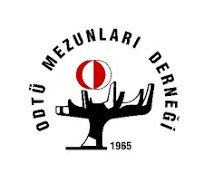                ODTÜ MEZUNLARI DERNEĞİODTÜ Ormanı, Bozkırı ve Eymir Gölü’nde Doğanın ÇığlığıODTÜ Ormanı, Bozkırı ve Eymir Gölü’nde Doğanın ÇığlığıFOTOĞRAF YARIŞMASI BAŞVURU VE BEYAN FORMUFOTOĞRAF YARIŞMASI BAŞVURU VE BEYAN FORMUAdı SoyadıRumuzu (Alfanumerik 6 Karakter)Telefon NOe-posta AdresiSıraNoFotograf AdıÇekim TarihiÇekildiği Yer1234